Chi-square (and contingency tables) are used to analyze two categorical data – counts or percents (relative frequencies).Example:  A 2-way table, with categorical variables (counts)
Let’s take another example:  Fish in different habitats (sand, gravel, silt).  My scientific hypothesis is that I expect fish to prefer certain habitats.  If fish were expected to be found in proportion to the habitat (regardless of their “preference”, how many would we expect?What is my predictor variable?    response variable?H0?  The 2 variables are independent (habitat, #fish)Ha:  chi-square = Sum (observed count – expected count)2 / expected count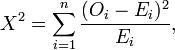 Intuitively, if the observed frequencies exactly matched the expected frequencies, what would this be?  0 – what does this say to you about what you want in order to reject H0?  (is larger better? Or worse?) Whether the chi-square statistic is significant varies with the Degrees of Freedom:  For a two way table, with 2 rows, 2 columns – For our example, as soon as 1 cell value is specified, the others are fixed, so dfs = 1.Dfs = (# rows – 1 ) * (# columns – 1)  -Here – we have 3 rows, 2 columns  (3-1) * (2-1) = 2*1 = 2 THE NUMBER OF COUNTS DOES NOT MATTER, AS IT DOES WITH ANOVA OR REGRESSION…WHY?  Numbers have been transformed into percentages….AGAIN, We use an approximation – the chi-square distribution 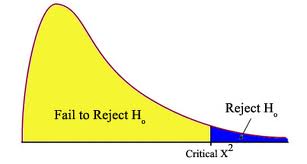 http://sites.stat.psu.edu/~mga/401/tables/Chi-square-table.pdf (related to the approximation for binomial distributions)Critical chi-square for p<.05, Dfs = 1, 5.991Example in book:  We want to know if protecting fragile species will have an effect on declining populations.What do we do?  Collect data on rare plant species, noting if protected or not….What is the predictor variable?    What is the response variable?What is the null hypothesis?How do we calculate Expected Values for EACH cell (under H0)?= (row probability * column probability) / sample size….  Let’s do it!...My chi-square is 9.42Degrees of freedom = 1 – we have 3 rows, 2 columns  (3-1) * (2-1) = 2*1 = 2Critical chi-square for p = .05 is 3.841…indeed for p=.005 it is 7.879 – so we reject the null, and claim that protecting species does indeed increase populations (p<.005).How do we run this in JMP?Years of School Completed by age, 1995 (Census Bureau)(Thousands of persons)Years of School Completed by age, 1995 (Census Bureau)(Thousands of persons)Years of School Completed by age, 1995 (Census Bureau)(Thousands of persons)Years of School Completed by age, 1995 (Census Bureau)(Thousands of persons)Years of School Completed by age, 1995 (Census Bureau)(Thousands of persons)EducationAge 25-34Age 35-54Age 55+totaldid not complete high school          5,325           9,152        16,035           30,512 completed high school       14,061        24,070        18,320           56,451 college 1-3 yrs       11,659        19,926           9,662           41,247 college 4+ yrs       10,342        19,878           8,005           38,225 total       41,387        73,026        52,022        166,435 # fish observed# fish expectedsand (50%)8gravel (30%)18silt (20%)4SpeciesInvasives Present?Population declining?Legally Protected?Light levelAristolochiaNoNoNo2HydrastisNoYesNo0LiatrisYesYesNo4……………The 73rd species…Population StatusNot protectedProtectedRow TotalDeclining18826Stable/Increasing153247334073